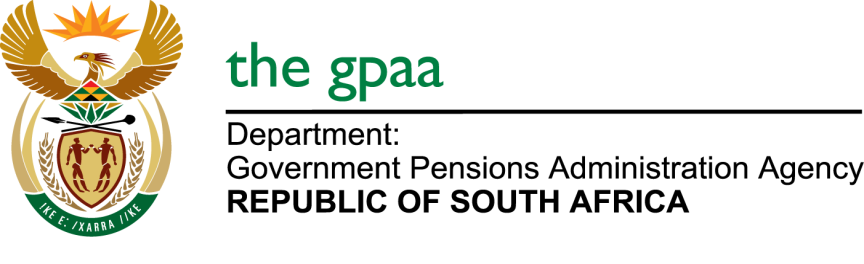 CLOSING DATE: 11 APRIL 2019SECURITY SERVICES BID Port Elizabeth, Bisho and Mtata (GPAA 07/2019)NAME OF BIDDERSRise Security ServicesVhugi Protection ServicesMdedeleni EnterpriseReliable Guards ServicesVital Risk SolutionsTarmix Trading ProjectsSinqobile Equestain Security Services Pty LtdIron Security ServicesMadolo Security t/a Madolo Security and Cleaning servicesXhobani Security ServicesPeuloane Pty Ltd Thabzo Security ServicesTyeks Security ServicesImvula Quality Protection Security ServicesMafoko Security PatrolsQueeDee Trading 82 Pty Ltd t/a PABC Security SolutionIthuba Umsandu SecurityModise Protection ServicesThe Business Zone 607cc t/a Security ZoneLinda SecuritySbu and Sbo Protection ServiceWenzile Phaphama Security ServicesKhayalami Security ServicesAfriguard Security ServicesImbusa 31 cc t/a Imvusan Security and Cleaning ServicesKnights Protection ServiceGwala SecuritySmada Security ServicesVimtsire Protection ServicesKhanya Security ServicesEastern Guard SecuritySilver Solutions